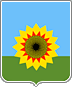 АДМИНИСТРАЦИЯМУНИЦИПАЛЬНОГО РАЙОНА БОГАТОВСКИЙСАМАРСКОЙ ОБЛАСТИПОСТАНОВЛЕНИЕОт  19 апреля 2018  года  N 292О внесении изменений в Постановление  администрации  муниципального района Богатовский Самарской области от 07.12.2015 года № 1297 «Об  утверждении  муниципальной   Программы  «Развитие малого и среднего предпринимательства на территории муниципального района Богатовский Самарской области  на 2016 -2020 годы».В целях уточнения перечня программных мероприятий, необходимых для  поддержки и развития  малого и среднего предпринимательства, Администрация муниципального района Богатовский Самарской области ПОСТАНОВЛЯЕТ:1. Внести изменения  в Постановление  Администрации муниципального района Богатовский Самарской области от 07.12.2015 года № 1297 «Об  утверждении  муниципальной  целевой Программы  «Развитие малого и среднего предпринимательства на территории  муниципального района Богатовский  Самарской области»  на 2016 -2020 годы» следующего содержания:	Раздел «Ресурсное обеспечение программы» изложить в следующей редакции: «Финансирование реализации Программы обеспечивается из средств бюджета муниципального района Богатовский Самарской области. Объем средств районного бюджета, необходимых для реализации Программы составляет 1385,0 тыс. рублей, в том числе по годам реализации:2016 год – 60,0 тыс. рублей;2017 год – 65,0 тыс. рублей;2018 год – 420,0 тыс. рублей;2019 год – 420,0 тыс. рублей;2020 год – 420,0 тыс. рублей.	Раздел «Ресурсное обеспечение программы» изложить в следующей редакции: «Финансирование реализации Программы обеспечивается из средств бюджета муниципального района Богатовский Самарской области. Объем средств районного бюджета, необходимых для реализации Программы составляет 1385,0 тыс. рублей, в том числе по годам реализации:2016 год – 60,0 тыс. рублей;2017 год – 65,0 тыс. рублей;2018 год – 420,0 тыс. рублей;2019 год – 420,0 тыс. рублей;2020 год – 420,0 тыс. рублей.	Дополнить раздел 1 «Развитие инфраструктуры поддержки субъектов малого и среднего предпринимательства»  основных мероприятий муниципальной  программы  «Развитие малого и среднего предпринимательства на территории муниципального района Богатовский Самарской области на 2016-2020 годы» пунктом 1.3 «Создание МФЦ окна для субъектов малого и среднего предпринимательства», «Объем финансирования по годам:2018 год – 360,0 тыс. рублей;2019 год – 360,0 тыс. рублей;2020 год – 360,0 тыс. рублей.Итого по разделу 1:2018 год -360,0 тыс. рублей.2019 год -360,0 тыс. рублей.2020 год – 360,0 тыс. рублей.Всего по программе -1385,0 тыс. рублей, в том числе местный бюджет – 1385,0 тыс. рублей.	2. Контроль над  исполнением настоящего Постановления возложить на заместителя главы муниципального района Богатовский Самарской области  по финансам и экономике Романову Т.В.	3.Опубликовать настоящее Постановление в районной газете «Красное знамя» и разместить  на официальном сайте органов местного самоуправления муниципального района Богатовский Самарской области. 	4.Настоящее Постановления вступает в силу со дня официального  опубликования.Глава  муниципального района БогатовскийСамарской области                                                                        В.В.ТуркинКоржева 21074